E.4.1 MEMORIAL INDUSTRIAL DE SEGURANÇA CONTRA INCÊNDIO E PÂNICO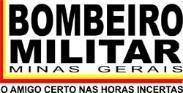 MEMORIAL INDUSTRIAL DE SEGURANÇA CONTRA INCÊNDIO E PÂNICOMEMORIAL INDUSTRIAL DE SEGURANÇA CONTRA INCÊNDIO E PÂNICO1.IDENTIFICAÇÃO	1.IDENTIFICAÇÃO	1.IDENTIFICAÇÃO	 Empresa: 	N.º do PSCIP:  Empresa: 	N.º do PSCIP:  Empresa: 	N.º do PSCIP:  CNPJ:  CNPJ:  CNPJ: Atividade industrial: Atividade industrial: Atividade industrial: Endereço: Endereço: Endereço:  Município:                                                                                                      e-mail: Município:                                                                                                      e-mail: Município:                                                                                                      e-mail:2. MATÉRIA(S)-PRIMA(S) UTILIZADA(S)2. MATÉRIA(S)-PRIMA(S) UTILIZADA(S)2. MATÉRIA(S)-PRIMA(S) UTILIZADA(S)3. PRODUTO(S) ACABADO(S)3. PRODUTO(S) ACABADO(S)3. PRODUTO(S) ACABADO(S)4. PROCESSO INDUSTRIAL (Obs.: pode ser anexado também o fluxograma de produção) 4. PROCESSO INDUSTRIAL (Obs.: pode ser anexado também o fluxograma de produção) 4. PROCESSO INDUSTRIAL (Obs.: pode ser anexado também o fluxograma de produção) 5. INFORMAÇÕES COMPLEMENTARES5. INFORMAÇÕES COMPLEMENTARES5. INFORMAÇÕES COMPLEMENTARES6. ESPECIFICAR QUANTIDADE DO PROCESSO DE LÍQUIDOS E GASES INFLAMÁVEIS6. ESPECIFICAR QUANTIDADE DO PROCESSO DE LÍQUIDOS E GASES INFLAMÁVEIS6. ESPECIFICAR QUANTIDADE DO PROCESSO DE LÍQUIDOS E GASES INFLAMÁVEISAss. do Responsável TécnicoAss. do Responsável TécnicoAss. do Proprietário ou Resp. p/ uso